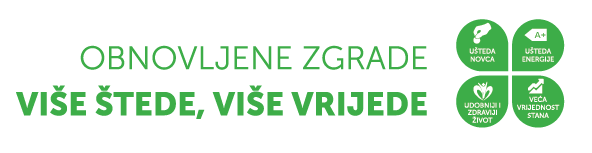 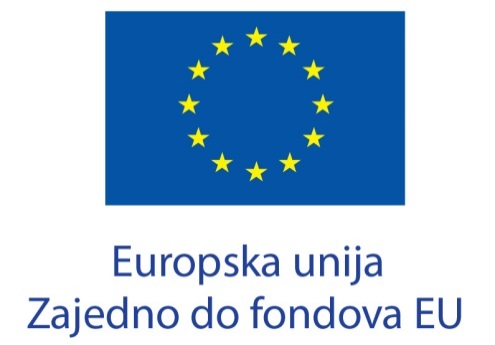 Naziv projekta: 	Energetska obnova višestambene zgrade na adresi XYNaziv korisnika:  PRIJAVITELJ (upravitelj zgrade ili predstavnik suvlasnika)Ukupna vrijednost projekta: 	iz Ugovora  (članak 3)EU sufinanciranje projekta: 	iz Ugovora (članak 3)Razdoblje provedbe projekta:  iz Ugovora (članak 2)Projekt je sufinancirala Europska unija iz Europskog fonda za regionalni razvoj Operativni program „Konkurentnost i kohezija 2014. – 2020.“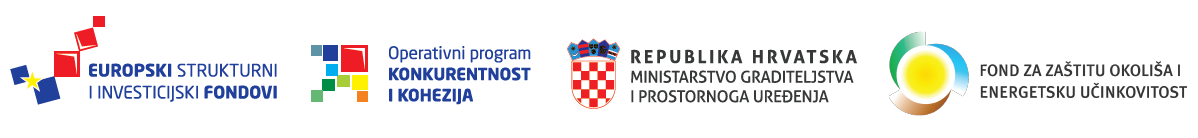 